استمارة السيرة الذاتية للدكتور فرج هاتو جوني 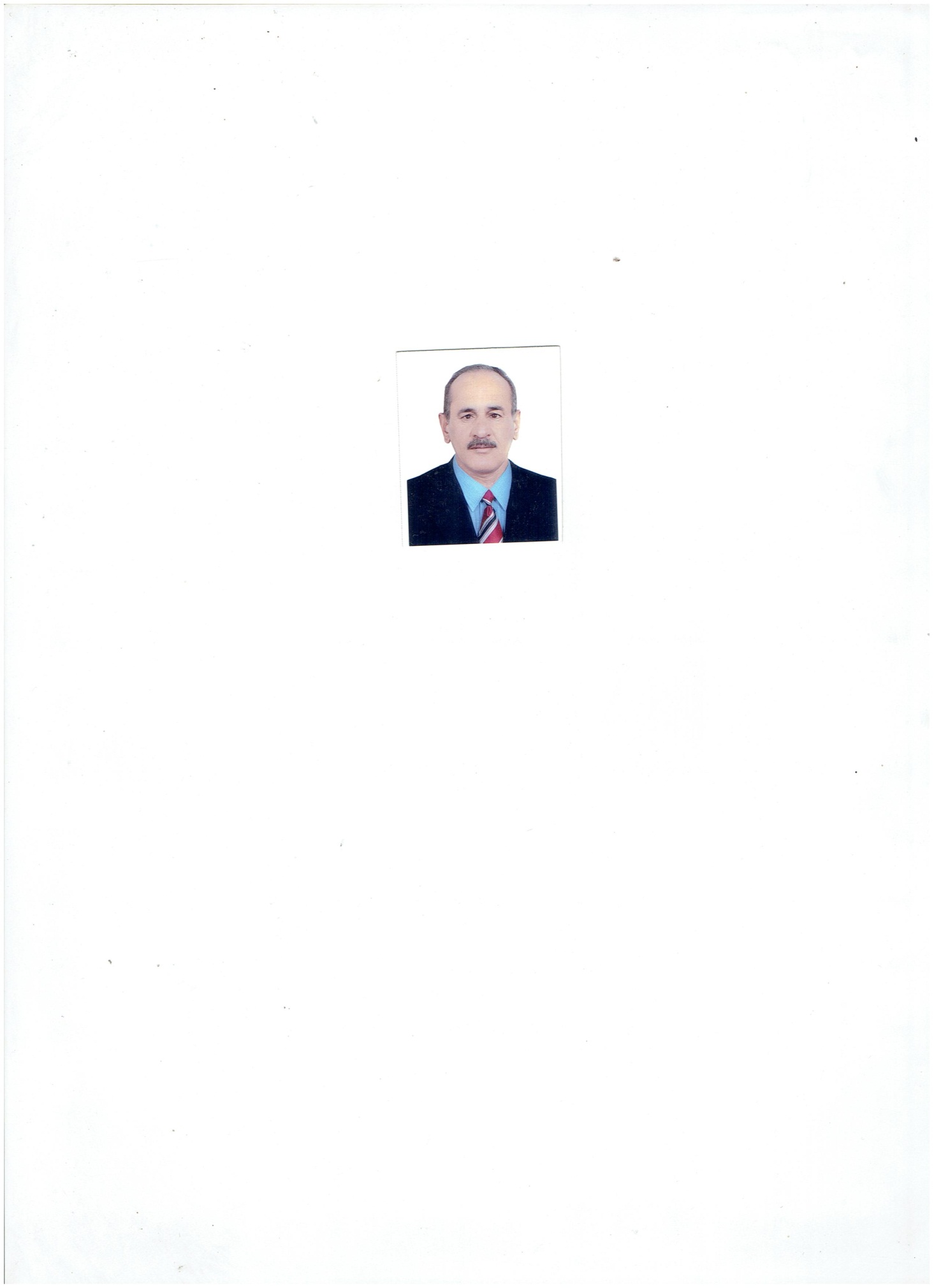 الاسم الثلاثيفرج هاتو جونيالشهادةبكالوريوس طب وجراحة عامة –جامعة بغداد/كلية الطبدبلوم عالي طب مجتمع - جامعة بغداد/كلية الطبماجستير صحة مجتمع – الكلية الطبية التقنية/ بغداددكتوراه فسلجة – جامعة البصرة التخصص العامطب وجراحة عامةالتخصص الدقيقدكتوراه فسلجةالجامعة التي تخرج منهاجامعة بغداد – كلية الطبسنة التخرج1993 / 1994البحوث المنشورة وجهة النشربحث / طب الديوانيةبحث / طب بابلبحث في مجلة العلوم / ابن الهيثمبحث في مجلة العلوم / الجامعة المستنصريةبحث في مجلة العلوم الهنديهالمؤتمرات والجهة المنظمةعدد (3) داخل العراقعدد الدورات(30) دورة داخل العراقالمواد التي قام بتدريسها في الدراسات الأولية (مكان التدريس)مادة التشريح الطبي للدراسات الاولية / المعهد الطبي التقني / بغدادمادة الطب الباطني الجراحي للدراسات الاولية / المعهد الطبي التقني / بغدادمسؤول العيادة التعليمية لفحص الطلبة  المرضى / المعهد الطبي التقني /بغداد